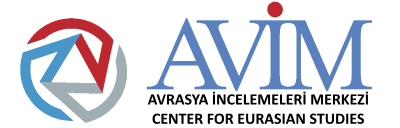 REVIEW OF ARMENIAN STUDIES (RAS)ETHICAL CONSENT FORM | ETIK ONAM FORMUResponsible AuthorSorumlu YazarResponsible AuthorSorumlu YazarTitle of ManuscriptEser BaşlığıTitle of ManuscriptEser BaşlığıManuscript Type (research article, book review, etc.)Eser Türü (araştırma makalesi, kitap değerlendirmesi, vb.)Manuscript Type (research article, book review, etc.)Eser Türü (araştırma makalesi, kitap değerlendirmesi, vb.)I/We declare that this manuscript that I/we have authored is not covered by the conditions belowI/We declare that this manuscript that I/we have authored is not covered by the conditions belowI/We declare that this manuscript that I/we have authored is not covered by the conditions belowI/We declare that this manuscript that I/we have authored is not covered by the conditions belowYazarı olduğum/olduğumuz eserin aşağıdaki yayın türleri arasında bulunmadığını beyan ederim/ederizYazarı olduğum/olduğumuz eserin aşağıdaki yayın türleri arasında bulunmadığını beyan ederim/ederizYazarı olduğum/olduğumuz eserin aşağıdaki yayın türleri arasında bulunmadığını beyan ederim/ederizAll kinds of research conducted with qualitative or quantitative approaches that require data collection from participants using questionnaires, interviews, focus group work, observation, experimentation, interview techniquesAll kinds of research conducted with qualitative or quantitative approaches that require data collection from participants using questionnaires, interviews, focus group work, observation, experimentation, interview techniquesAll kinds of research conducted with qualitative or quantitative approaches that require data collection from participants using questionnaires, interviews, focus group work, observation, experimentation, interview techniquesAll kinds of research conducted with qualitative or quantitative approaches that require data collection from participants using questionnaires, interviews, focus group work, observation, experimentation, interview techniquesAnket, mülakat, odak grup çalışması, gözlem, deney, görüşme teknikleri kullanılarak katılımcılardan veri toplanmasını gerektiren nitel ya da nicel yaklaşımlarla yürütülen her türlü araştırmalarAnket, mülakat, odak grup çalışması, gözlem, deney, görüşme teknikleri kullanılarak katılımcılardan veri toplanmasını gerektiren nitel ya da nicel yaklaşımlarla yürütülen her türlü araştırmalarAnket, mülakat, odak grup çalışması, gözlem, deney, görüşme teknikleri kullanılarak katılımcılardan veri toplanmasını gerektiren nitel ya da nicel yaklaşımlarla yürütülen her türlü araştırmalarUsing humans and animals (including material/data) for experimental or other scientific purposesUsing humans and animals (including material/data) for experimental or other scientific purposesUsing humans and animals (including material/data) for experimental or other scientific purposesUsing humans and animals (including material/data) for experimental or other scientific purposesİnsan ve hayvanların (materyal/veriler dahil) deneysel ya da diğer bilimsel amaçlarla kullanılmasıİnsan ve hayvanların (materyal/veriler dahil) deneysel ya da diğer bilimsel amaçlarla kullanılmasıİnsan ve hayvanların (materyal/veriler dahil) deneysel ya da diğer bilimsel amaçlarla kullanılmasıClinical research on humansClinical research on humansClinical research on humansClinical research on humansİnsanlar üzerinde yapılan klinik araştırmalarİnsanlar üzerinde yapılan klinik araştırmalarİnsanlar üzerinde yapılan klinik araştırmalarResearch on animalsResearch on animalsResearch on animalsResearch on animalsHayvanlar üzerinde yapılan araştırmalarHayvanlar üzerinde yapılan araştırmalarHayvanlar üzerinde yapılan araştırmalarRetrospective studies in accordance with the law on protection of personal dataRetrospective studies in accordance with the law on protection of personal dataRetrospective studies in accordance with the law on protection of personal dataRetrospective studies in accordance with the law on protection of personal dataKişisel verilerin korunması kanunu gereğince retrospektif çalışmalarKişisel verilerin korunması kanunu gereğince retrospektif çalışmalarKişisel verilerin korunması kanunu gereğince retrospektif çalışmalarAuthor(s) | Yazar(lar)Author(s) | Yazar(lar)Author(s) | Yazar(lar)Author(s) | Yazar(lar)Author(s) | Yazar(lar)Author(s) | Yazar(lar)Author(s) | Yazar(lar)NOName - SurnameAdı-SoyadıName - SurnameAdı-SoyadıORCID NumberORCID NumarasıORCID NumberORCID NumarasıDateTarihSignatureİmza123456